INSCRIPTION ADULTES 2024M.  ⃝     Mme ⃝Nom : _ _ _ _ _ _ _ _ _ _ _ _ _ _ _ _                                 Prénom : _ _ _ _ _ _ _ _ _ _ _ _ _ Né(e) le : _ _/ _ _ / _ _ _ _   à :  _ _ _ _ _ _ _ _ _ _ _ _ _ _ _ _ _ _ dép. : _ _ _  Etranger(e)s seulement :Pays de naissance : _ _ _ _ _ _ _ _ _ _                             Nationalité : _ _ _ _ _ _ _ _ _ _ _Adresse : _ _ _ _ _ _ _ _ _ _ _ _ _ _ _ _ _ _ _ _ _ _ _ _ _ _ _ _ _ _ _ _ _ _Code postal :                   _ _ _ _ _                                      Ville : _ _ _ _ _ _ _ _ _ _ _ _ _ _ _     _ _ _ _ _ _ _ _ _ _             _ _ _ _ _ _ _ _ _ _ _ _ _ _ _ _ _ _ _  _ _ _ _ _ _ _ _ _ _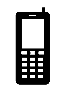 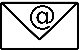     _ _ _ _ _ _ _ _ _ _       (n° de la personne à prévenir en cas d’urgence) Licence compétition   ⃝                        Licence loisirs   ⃝Assurance MAIF de base (incluse dans le tarif) ⃝   ou I.A. Sport +     ⃝ (+ 11.85€)Certificat médical : Le renouvellement d’une licence loisirs est subordonnée chaque année à la présentation d’un questionnaire relatif à l’état de santé du pratiquant majeur et ne comportant que des réponses négatives. S’il y a une réponse positive, un certificat médical datant de moins de 6 mois devra être fourni. Le renouvellement d’une licence compétition est subordonné à la présentation d’un certificat médical (datant de moins d’1 an) tous les 3 ans. Entre temps, il devra fournir chaque année un questionnaire relatif à l’état de santé du pratiquant majeur et ne comportant que des réponses négatives (s’il y a une réponse positive, il doit fournir un certificat médical datant de moins de 6 mois).Questionnaire Santé complété (si totalité des réponses = non)   ⃝   ou certificat médical datant de moins de six mois (avec mention compétition si projet de participation à des compétitions)  ⃝Droit à l’image :  Autorisation de prises de vues et diffusion externe : OUI ⃝ NON ⃝Tarif : le tarif comprend la licence FFCK, l’assurance, le prêt de matériel, l’accès aux vestiaires/douches, l’encadrement, la participation aux séances du Club, l’esquimautage en piscine, l’accès au bassin de slalom de Lochrist, la préparation physique pour les compétiteurs, les transports (rayon de 50km), Adultes 1ère et 2e année : 	290€   ⃝   (plus 11,85€ d’assurance complémentaire si souhaitée)Adultes 3e année : 		240€   ⃝    (plus 11,85€ d’assurance complémentaire si souhaitée)Réduction de 15% sur le total des inscriptions (hors assurance complémentaire) pour 2 membres de la même famille et de 25% pour 3 membres ou plus de la même famille.Règlement par chèque, CB (sur place), chèques vacances ou virement sur le compte : IBAN : FR76 1558 9297 4603 5305 6424 033                   BIC : CMBRFR2BXXXDate : _ _/ _ _ / _ _ _ _                                           Signature :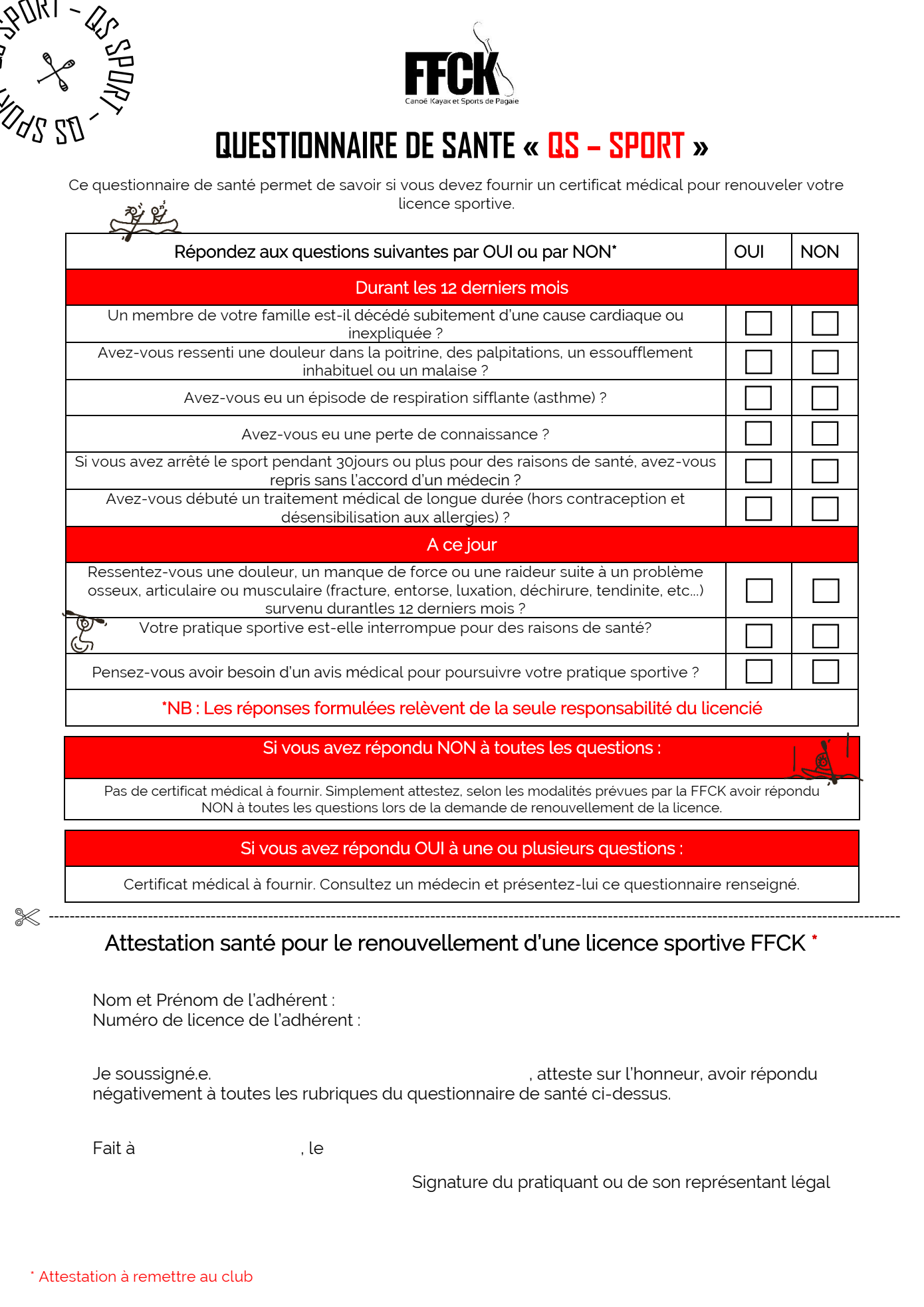 